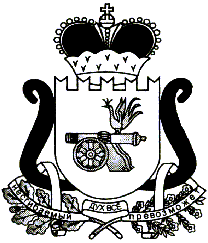 ГЛАВА МУНИЦИПАЛЬНОГО ОБРАЗОВАНИЯ«ЕЛЬНИНСКИЙ РАЙОН» СМОЛЕНСКОЙ ОБЛАСТИП О С Т А Н О В Л Е Н И Е от 04.10.2018  № 4г. ЕльняО назначении публичных слушаний по проекту Генерального плана и Правил землепользования и застройки Коробецкого сельского поселения Ельнинского района Смоленской областиВ целях соблюдения прав человека на благоприятные условия жизнедеятельности, прав и законных интересов правообладателей земельных участков и объектов капитального строительства, для обсуждения и выявления мнения жителей по проекту Генерального плана и Правил землепользования и застройки Коробецкого сельского поселения Ельнинского района Смоленской области, в соответствии с Федеральным законом от 06.10.2003 № 131-ФЗ 
«Об общих принципах организации местного самоуправления в Российской Федерации», Градостроительным кодексом Российской Федерации, руководствуясь Уставом муниципального образования «Ельнинский район» Смоленской области п о с т а н о в л я ю:1. Назначить проведение публичных слушаний по проекту Генерального плана и Правил землепользования и застройки Коробецкого сельского поселения Ельнинского района Смоленской области (далее – Проект) на 06 ноября 2018 года в 11 час. 00 мин. по адресу: Смоленская область, Ельнинский район, с. Коробец, ул. Железнодорожная, д. 27 (здание Администрации Коробецкого сельского поселения Ельнинского района Смоленской области).2. Ответственным за организацию и проведение публичных слушаний, подготовку протокола и заключения о результатах публичных слушаний по Проекту назначить Главу муниципального образования Коробецкого сельского поселения Ельнинского района Смоленской области – Бурякова И.В., ответственным за опубликование заключения в газете «Знамя» и размещение на официальном сайте Администрации муниципального образования «Ельнинский район» Смоленской области в информационно-телекоммуникационной сети «Интернет» http://elnya-admin.admin-smolensk.ru назначить начальника отдела жилищно-коммунального и городского хозяйства Администрации муниципального образования «Ельнинский район» Смоленской области – Огурцова В.И.3.	Ознакомиться с бумажными материалами указанного Проекта можно в период с 04 октября 2018 года по 05 ноября 2018 года включительно с понедельника по пятницу с 8 час. 00 мин. до 13 час. 00 мин. и с 14 час. 00 мин. до 17 час. 00 мин. по адресу: Смоленская область, Ельнинский район, с. Коробец, 
ул. Железнодорожная, д. 27 (здание Администрации Коробецкого сельского поселения Ельнинского района Смоленской области), а также по адресу: Смоленская область, г. Ельня, ул. Энгельса, д. 5 (Отдел жилищно-коммунального и городского хозяйства Администрации муниципального образования «Ельнинский район» Смоленской области), на официальном сайте Администрации муниципального образования «Ельнинский район» Смоленской области в информационно-телекоммуникационной сети «Интернет» 
http://elnya-admin.admin-smolensk.ru в разделе «Градостроительная деятельность» и в Федеральной государственной информационной системе территориального планирования.4. Предложения и замечания заинтересованных лиц, касающиеся рассматриваемого Проекта, для включения их в протокол публичных слушаний направляются в письменном виде с подписью автора предложения, с указанием его фамилии, имени, отчества и адреса местожительства по адресу: 216330, Смоленская область, г. Ельня, ул. Энгельса, д. 5 в отдел жилищно-коммунального и городского хозяйства Администрации муниципального образования «Ельнинский район» Смоленской области, с даты официального опубликования настоящего постановления до 05 ноября 2018 года включительно, либо путём непосредственного участия в обсуждении Проекта на публичных слушаниях.5. Опубликовать настоящее постановление в газете «Знамя» и разместить на официальном сайте Администрации муниципального образования «Ельнинский район» Смоленской области в информационно-телекоммуникационной сети «Интернет» http://elnya-admin.admin-smolensk.ru в разделе «Градостроительная деятельность».6. Контроль за исполнением настоящего постановления возложить на заместителя Главы муниципального образования «Ельнинский район» Смоленской области В.И. Юркова.Глава муниципального образования «Ельнинский район» Смоленской области 				Н.Д. Мищенков